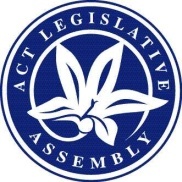 LEGISLATIVE ASSEMBLY FOR THE2016–2017–2018–2019MINUTES OF PROCEEDINGSNo 95Friday, 10 May 2019	1	The Assembly met at 10 am, pursuant to adjournment.  The Speaker (Ms J. Burch) took the Chair and made a formal recognition that the Assembly was meeting on the lands of the traditional custodians.  The Speaker asked Members to stand in silence and pray or reflect on their responsibilities to the people of the .	2	Self-Government in the Territory—30th AnniversaryMr Barr (Chief Minister) moved—That this Assembly:notes that Saturday, 11 May 2019, marks the 30th anniversary of self-government for the Australian Capital Territory;expresses its appreciation of the Ngunnawal people and pays respects to the custodians of the land that we call home;acknowledges the responsibilities of this and future Assemblies in ensuring strong, democratic and responsible government for the people of the Territory;acknowledges the growth and diversity of the Territory constituency since the establishment of self-government in 1989; andrecognises that the Territory has matured into a progressive, inclusive and connected jurisdiction, which is demonstrating leadership at a national and international level in many important fields.Debate ensued.Question—put and passed.	3	Mark of reconciliation—Gift of possum skin cloak to the A.C.T.—STATEMENT BY SPEAKERThe Speaker made a statement concerning the gifting to the ACT of a possum skin cloak, created by local Ngunnawal women, as a mark of Reconciliation.	4	ADJOURNMENTMr Gentleman (Manager of Government Business) moved—That the Assembly do now adjourn.Question—put and passed.And then the Assembly, at 10.55 am, adjourned until Tuesday, 14 May 2019 at 10 am.MEMBERS’ ATTENDANCE: All Members were present at some time during the sitting, except Ms Lawder.Tom DuncanClerk of the Legislative Assembly